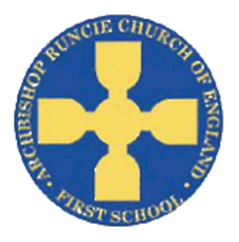                             Autumn Term 2018 Nursery - Julia Donaldson/Christmas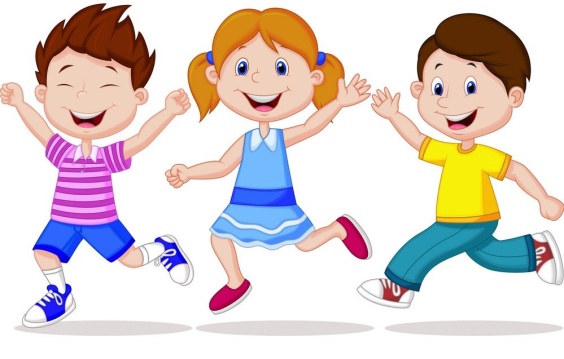 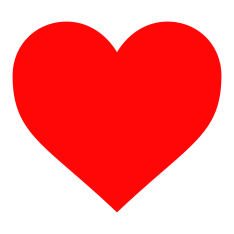 